В декабре 2021 года прошел всероссийский конкурс "ТИКО-изобретатель - 2022"! Тема конкурса: «Парад, посвященный 80–летию битвы под Москвой: 1941-2021».В конкурсе приняло участие большое количество участников со всей России. Среди конкурсантов были и воспитанники нашего детского сада: два брата Старков Тимур и Старков Герман. Если быть точными, Тимур бывший воспитанник, сейчас он ученик второго класса школы № 3 (учитель Соловьева Л. А.), а Герман воспитанник подготовительной группы 4.8. (воспитатель Кылосова Е.А.).Их ТИКО-изобретение называется «Противотанковая пушка». Работа наших воспитанников вошла в топ - лучших работ конкурса и отмечена Дипломом победителей. Поздравляем!!! И нам особенно приятно понимать, что наше начинание в технологии ТИКО-моделирования поддерживают не только родители, воспитатели, но и учителя начальной школы.Увидеть лучшие работы конкурса «ТИКО-изобретатель сезона 2022» можно в группе ВК в сообществе ТИКО конструирование: https://vk.com/konstructortico Заместитель заведующего по ВМР С. А. Мочар  БЛАГОДАРИМ УЧАСТНИКОВ КОНКУРСА!
 Всероссийский конкурс "ТИКО-изобретатель - 2022"!
 Тема "«Парад, посвященный 80–летию битвы под Москвой: 1941-2021»!"
 ПУБЛИКУЕМ ЛУЧШИЕ ТИКО-ИЗОБРЕТЕНИЯ УЧАСТНИКОВ КОНКУРСА!
 ТИКО-изобретение: Противотанковая пушка!
 Авторы: Старков Герман, Старков Тимур
 Педагог: воспитатель Кылосова Е.А., учитель – Соловьева Л.А.
 Образовательное учреждение: МБДОУ ЦРР детский сад N16 г. Нытва, МБОУ СОШ N 3 г. Нытва
 Регион: г. Нытва, Пермский край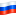 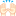 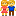 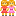 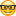 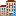 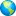 